LA MAIRIE DE SAINT-ANDRE LES ALPESRecrute pourLE CAMPING MUNICIPAL « LES ISCLES »____________________UN	AGENT DE SERVICE (H/F)Entretien des sanitaires et des différents bâtiments du camping municipal :  * Bâtiments : mobilhomes, bureau d’accueil, blocs vaisselles et lave-linge, blocs sanitaires* Entretien : Nettoyage des containers, poubelles, préau, jeux d’enfants, propreté autour des bâtiments (papiers…) et du camping, entretien des espaces piscine et son fonctionnement. C.D.D du 1er mai au 30 septembre 2024 Mai et Septembre : 24 heuresJuin - Juillet – Août : 35 heures__________________________UN AGENT POLYVALENT (H/F)Animation, surveillance piscine, entretien…C.D.D 24H du 1er juillet au 31 Août 2024  ___________________________UN VEILLEUR DE NUIT (H/F)Surveillance du camping, gestion du stress et des conflits, diplomatie, écoute…C.D.D du 10 juillet au 25 août 2024CONTACT : Adresser CV et lettre de motivation à : Monsieur le Maire, mairie@saint-andre-les-alpes.fr -  04 92 89 02 29 ou 04 92 89 02 04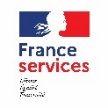 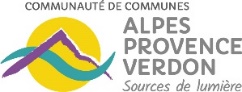 